Осталось меньше 2 недель на то, чтобы отчитаться о полученных в 2022 году  доходахБыстро и удобно сформировать и направить налоговую декларацию в налоговый орган в электронном виде, не входя из дома или офиса, позволяет интерактивный сервис "Личный кабинет для физических лиц" сайта ФНС России. Подать декларацию на бумажном носителе можно в налоговом органе по месту своего учета либо в офисах Многофункциональных центров.Отчитаться о доходах необходимо в случае если в 2022 году налогоплательщик, к примеру:продал недвижимость, которая находилась в собственности менее минимального срока владения;получал дорогие подарки не от близких родственников;выиграл небольшую сумму в лотерею;сдавал имущество в аренду;получал доход от зарубежных источников.Задекларировать доходы, полученные в 2022 году, необходимо также индивидуальным предпринимателям, нотариусам, занимающимся частной практикой, адвокатам, учредившим адвокатские кабинеты, и другим лицам, занимающимся частной практикой.Обращаем внимание, что предельный срок подачи декларации не распространяется на получение налоговых вычетов: в этом случае направить декларацию можно в любое время в течение всего года.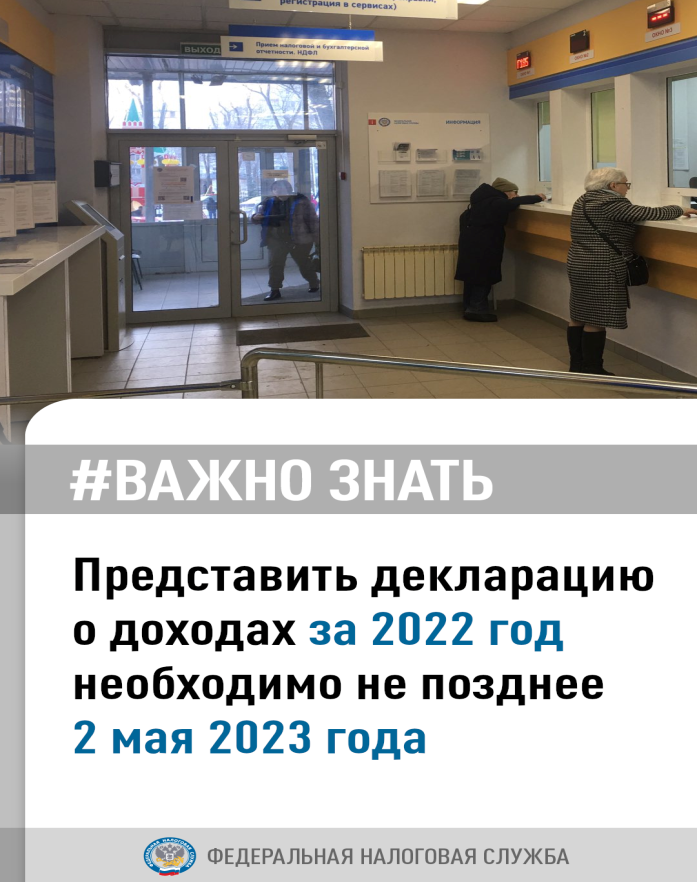 